Festive Events at Four Seasons Hotel BostonBoston’s veritable holiday hotel, offering endless fun for guests and locals of all agesNovember 7, 2019,  Boston, U.S.A.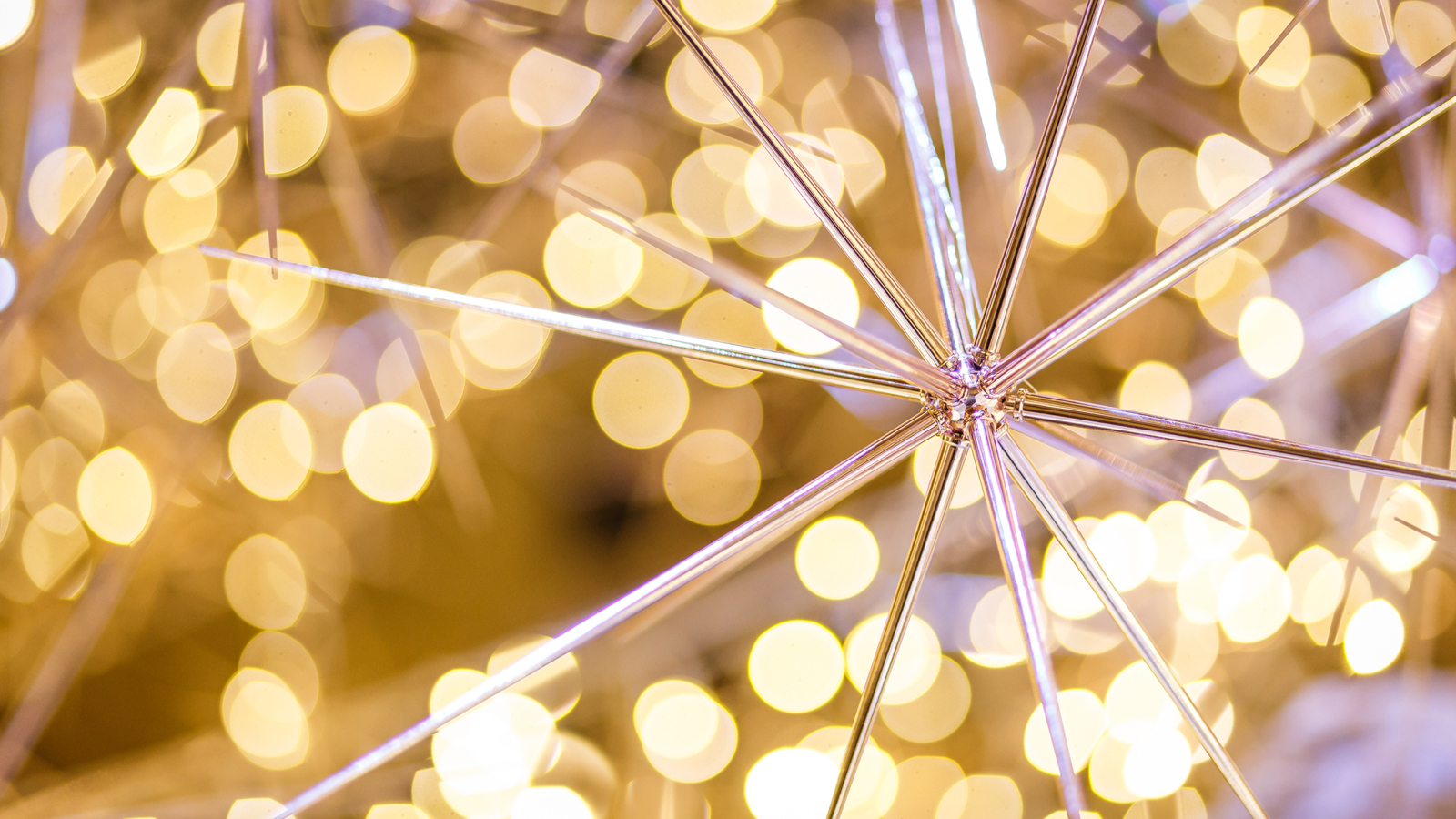 This December, celebrate with friends and family at Four Seasons Hotel Boston. There is so much to experience for both Hotel guests and locals alike, ages young and old. The lobby’s vibrant, glittering décor is the perfect eye-catching backdrop for each festive happening, from exclusive events and cool pop-ups to specialty cocktails and culinary delights. The “12 Days of Christmas” come to life in every sense, making Four Seasons Hotel Boston a can’t-miss on everyone’s holiday calendar.Events for KidsTeddy Bear Tea: The celebrated holiday tradition returns to the Bristol December 1-23, 2019, with daily celebrity readers, visits to the table from Truffles the Bear, and teddy bear donations to children’s hospitals and charities. Open to the public. Details and reservations: click here.RELATEDPRESS CONTACTS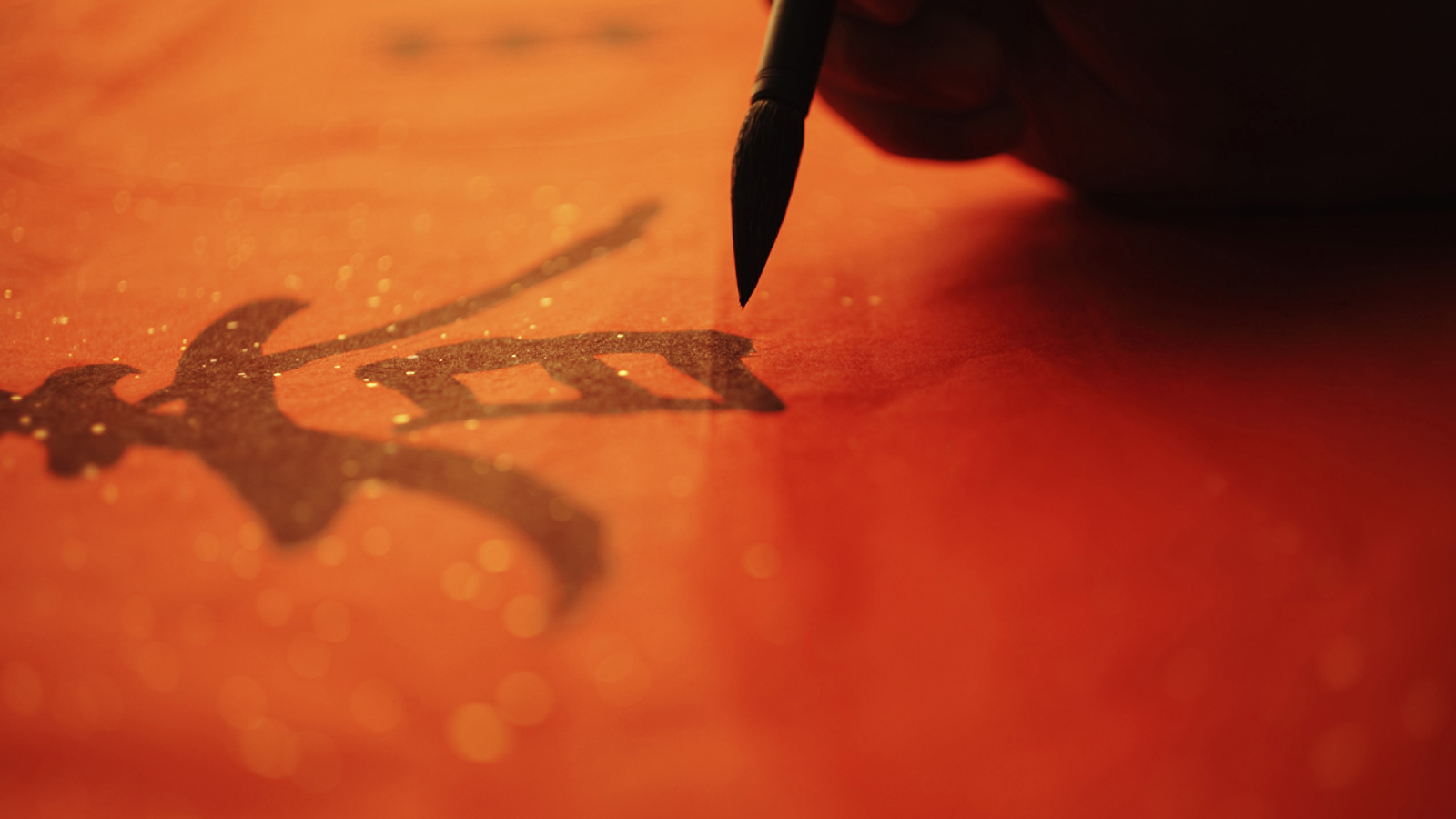 October 30, 2019,  Boston, U.S.A.在波士顿四季酒店庆祝2020中国鼠年新年 https://publish.url/zh/boston/hotel-news/2019/lunar-new-year-2.html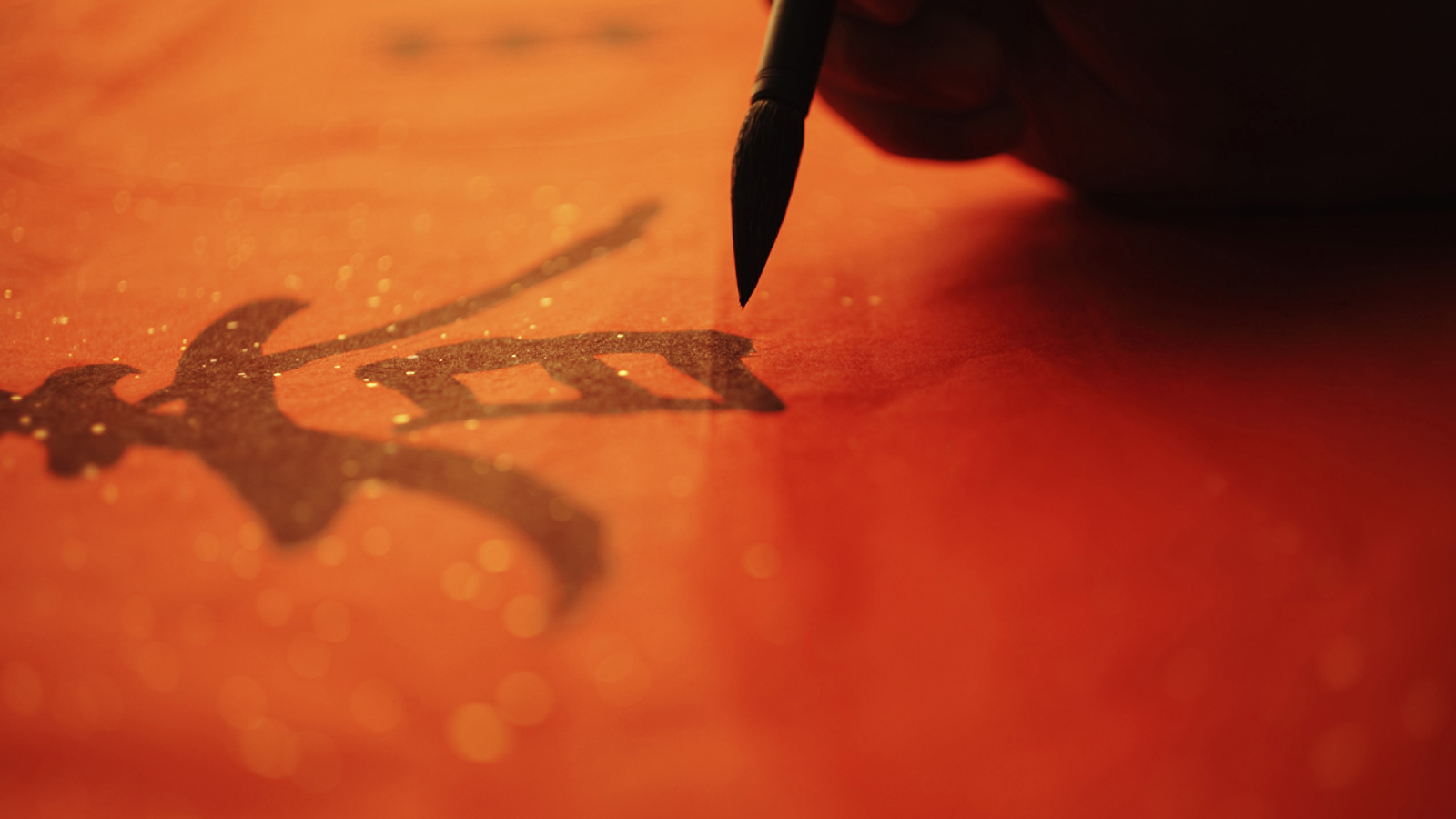 October 30, 2019,  Boston, U.S.A.Celebrate the Year of the Rat in 2020 with Chinese New Year at Four Seasons Hotel Boston https://publish.url/boston/hotel-news/2019/lunar-new-year.html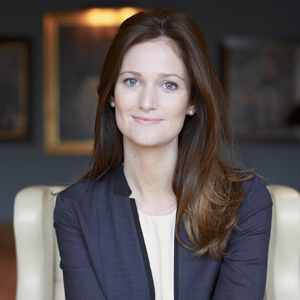 Maggie LawlerDirector of Public Relations and Communications 200 Boylston StreetBostonUSAmaggie.lawler@fourseasons.com+1 617 351 2161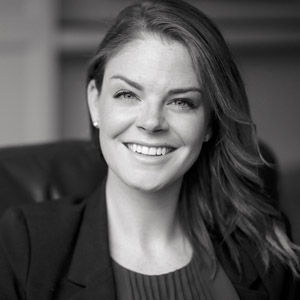 Bridget KearneyDigital Marketing Manager200 Boylston StreetBostonUSAbridget.kearney@fourseasons.com+1 617 351 2205